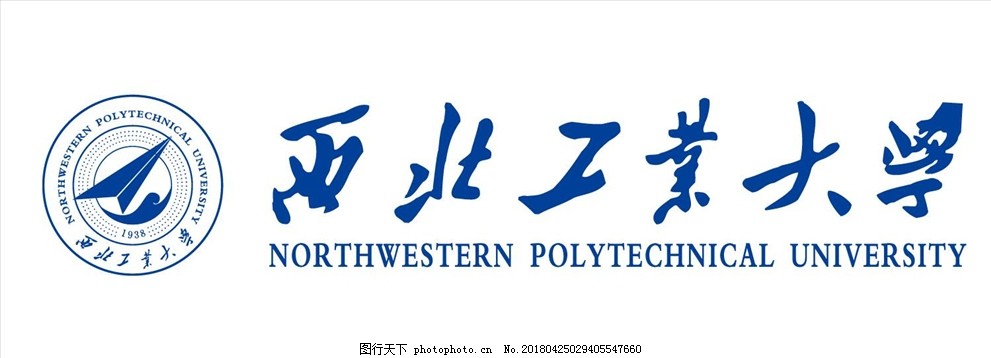 202X年XXX活动项目执行报告（参考模板）西北工业大学学生处（执行单位加盖公章）项目负责人（签字）：         西北工业大学教育基金会（加盖公章）秘书长（签字）：         ：2022年xx月一、项目介绍xxxx（企业/个人）于20XX年在西北工业大学设立“xxxx”项目。项目每年xx万元，设立期限为20xx年至20xx年，共x年。主要用于开展xxxx活动，每年举办xxxx比赛费用等（可根据实际情况进行修改）。截至目前，已累计到账xx万元，支出xx万元，余额xx万元。本项目由教育基金会负责资金的管理与监督，由西北工业大学xxxx（项目执行单位）负责具体执行。二、项目执行情况（一）开展时间及流程（二）比赛结果（竞赛类活动填写）xxxx大赛于xx月xx日圆满结束。本次竞赛在公平、公正、择优、鼓励创新的原则下，经学校/学院评审，评出一等奖xx项，二等奖xx项，三等奖xx项。表1：xxxx大赛获奖情况统计表表2：xxxx大赛获奖名单一等奖：二等奖：三等奖：项目效果（取得的成果及社会效益）财务收支情况五、评选过程材料（评选通知、评选公示、新闻报道等）奖项名称等级奖励标准本科生奖励标准研究生总人数总金额奖项名称等级（万元）人数（万元）人数总人数（万元）xxxx一等奖xxxxxxxxxxxxxxxx二等奖xxxxxxxxxxxxxxxx三等奖xxxxxxxxxxxx汇总汇总汇总xxxxxxxxxx日期内容收入金额（元）支出金额（元）20xx.xx.xx收xxxx捐赠款xxxx20xx.xx.xx发xxxx费用xxxx合计合计xxxxxxxx